Lesson 12: Constructing the Coordinate Plane12.1: English WinterThe following data were collected over one December afternoon in England.Which set of axes would you choose to represent these data? Explain your reasoning.Explain why the other two sets of axes did not seem as appropriate as the one you chose.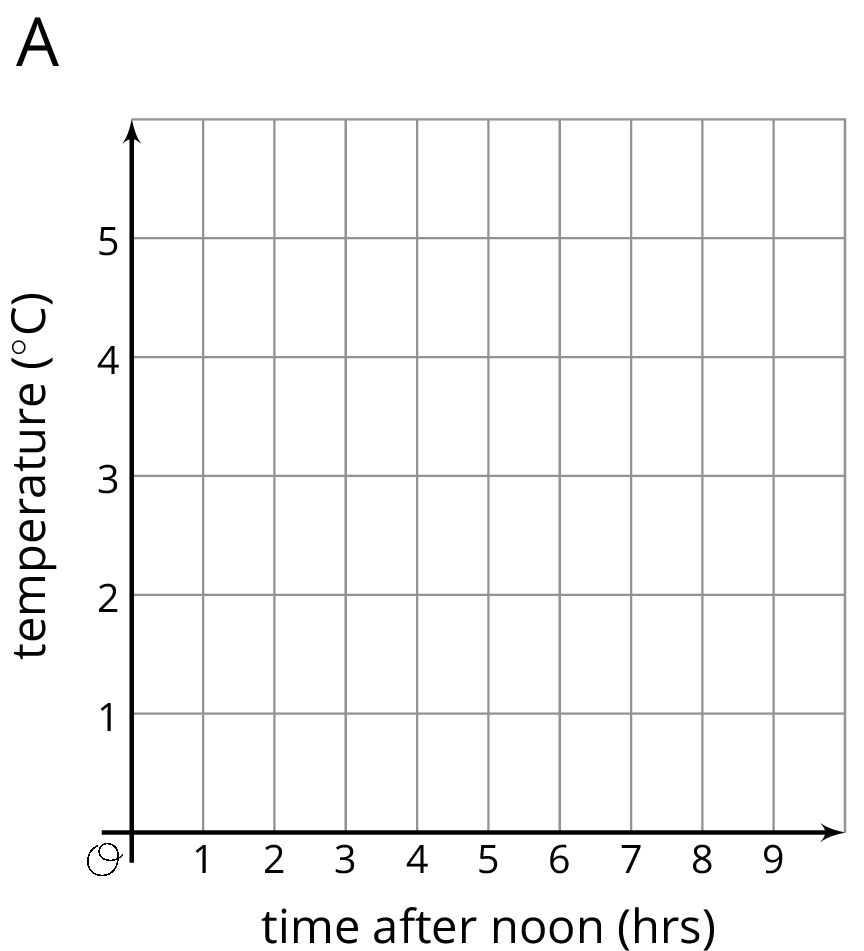 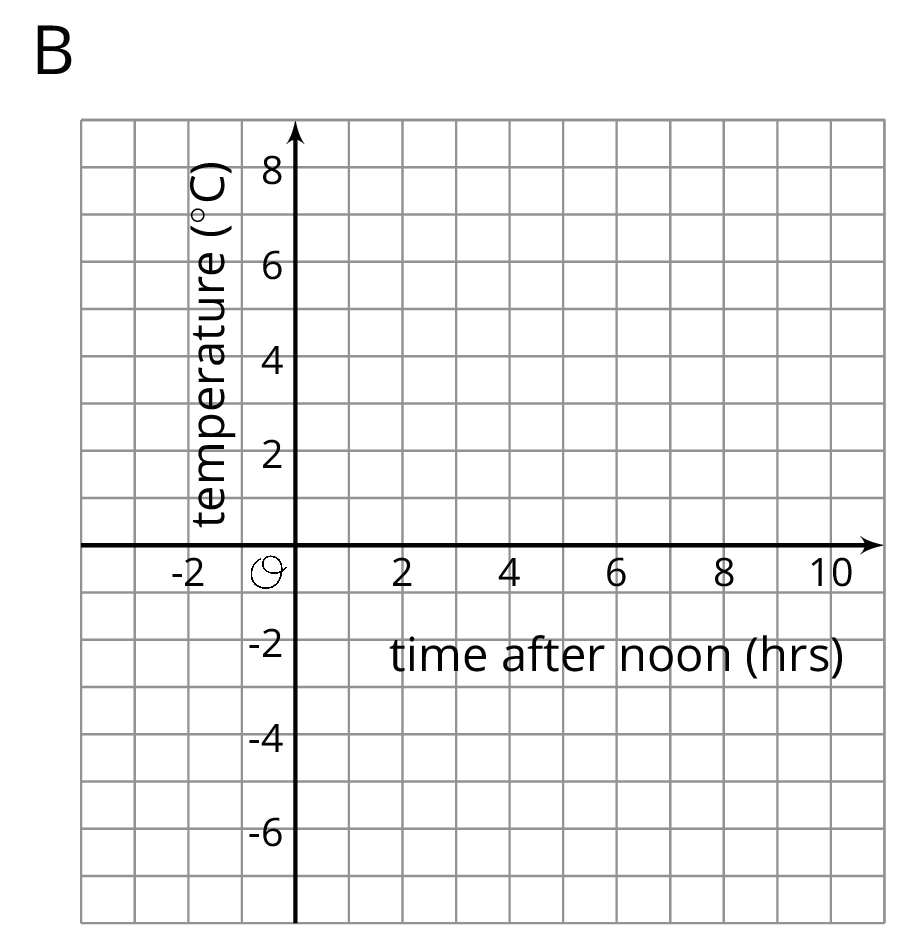 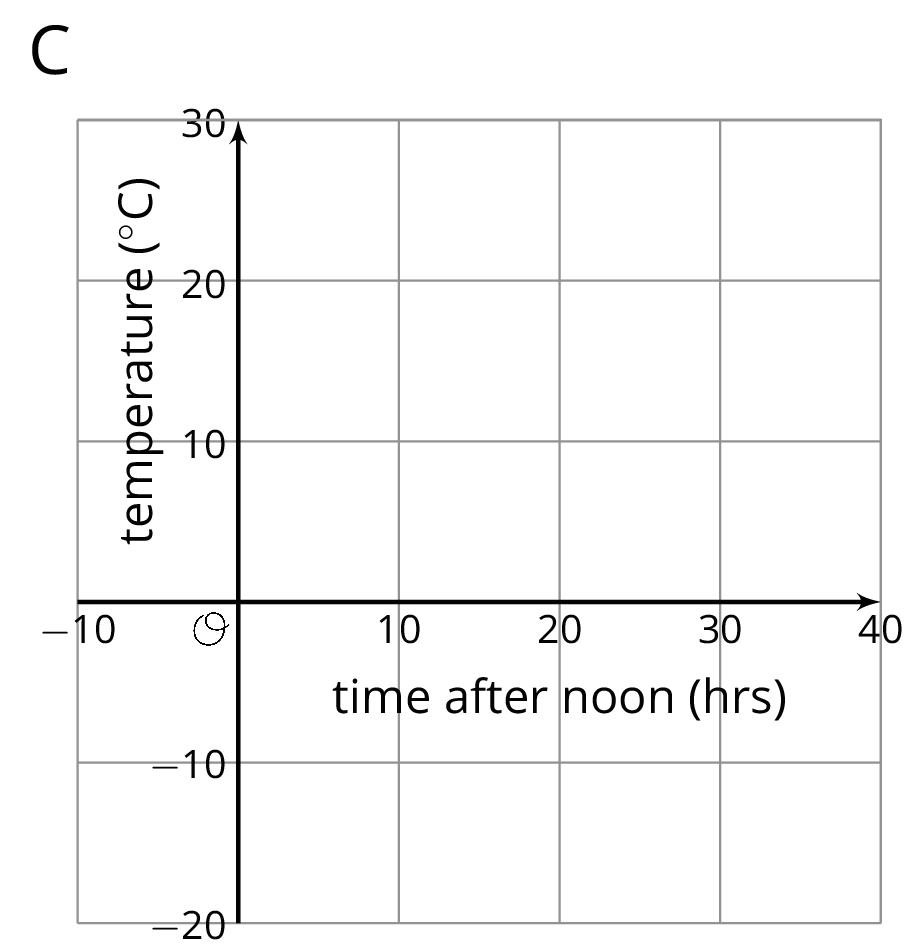 12.2: Axes Drawing DecisionsHere are three sets of coordinates. For each set, draw and label an appropriate pair of axes and plot the points.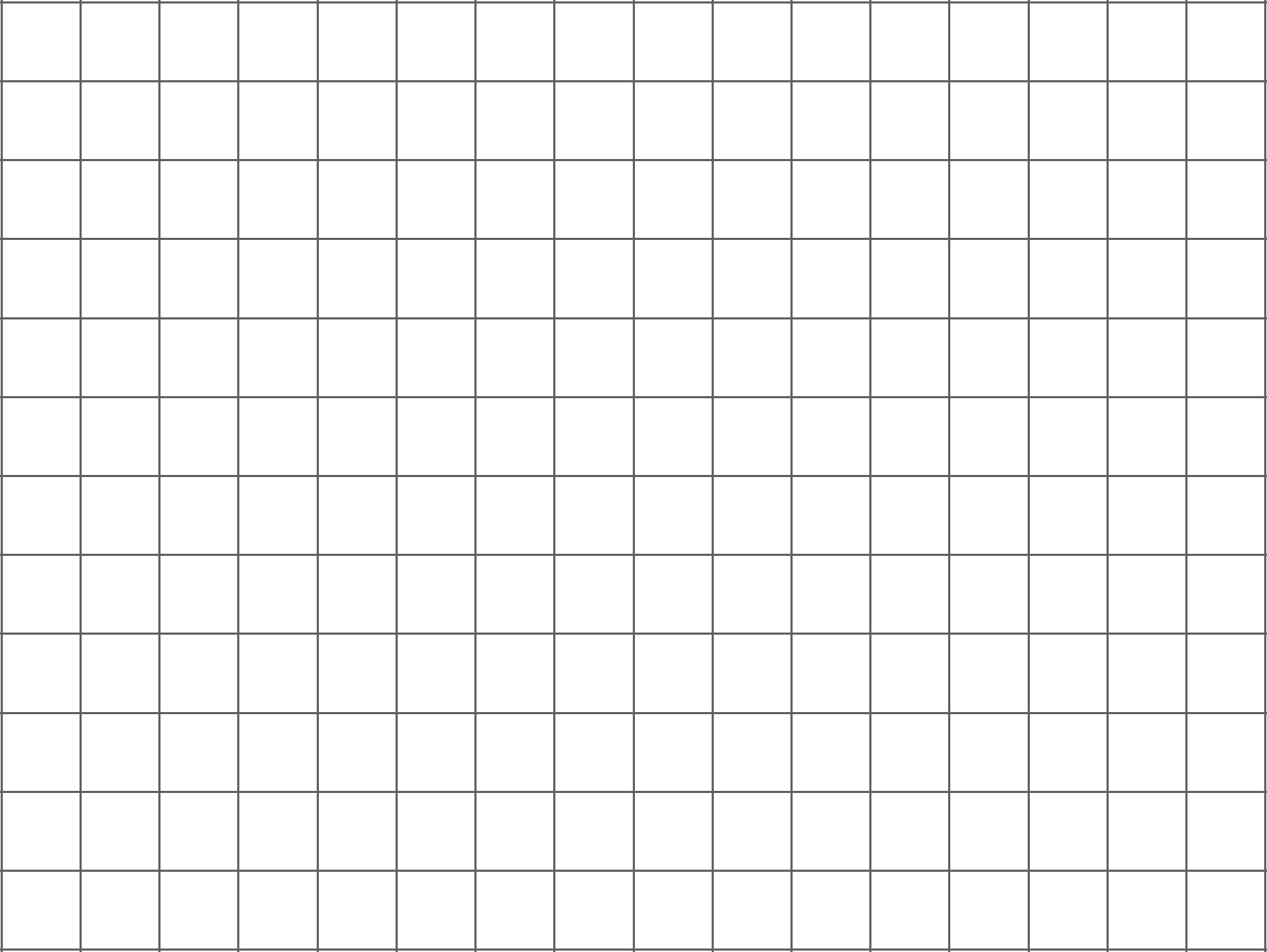 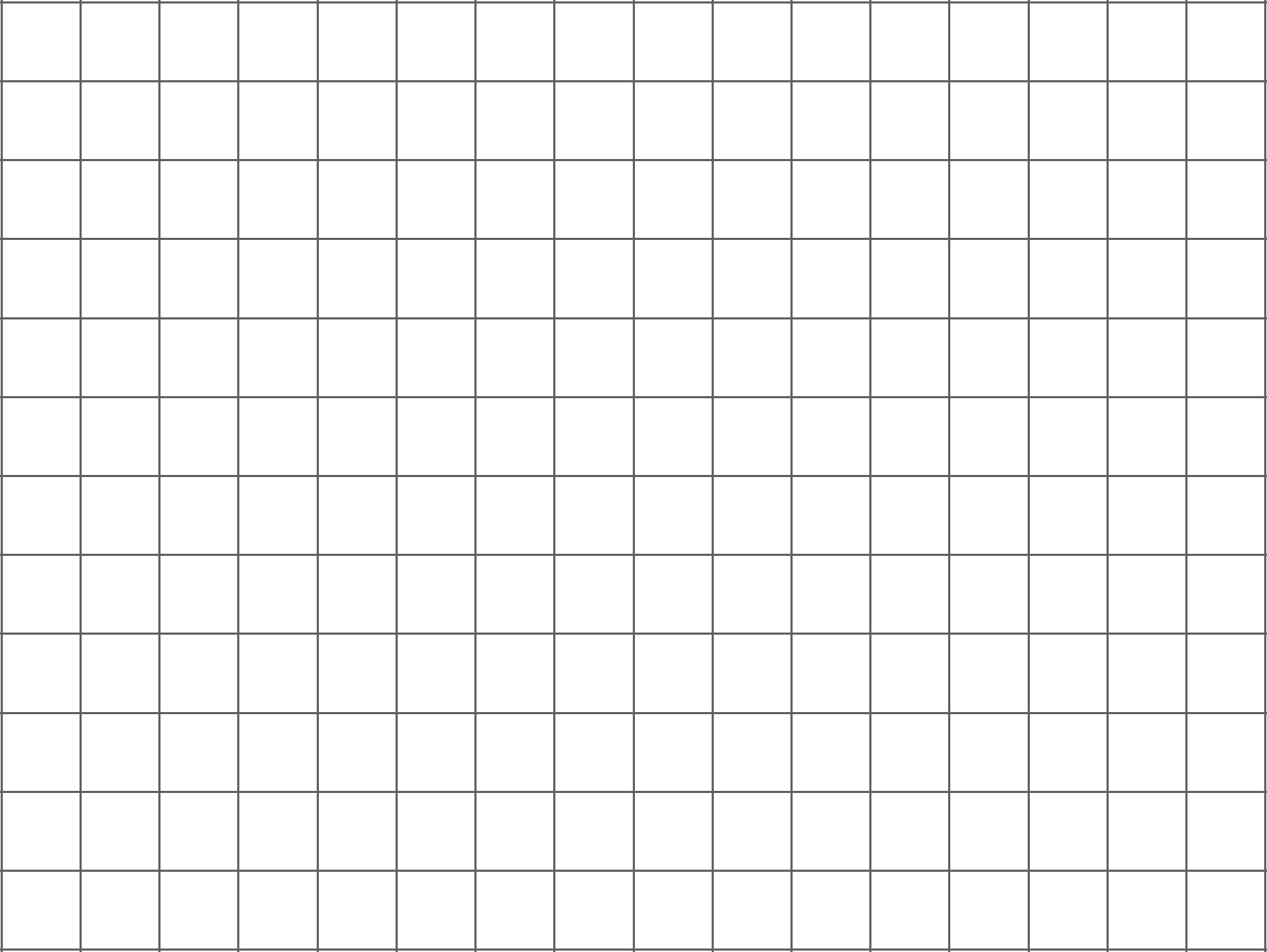 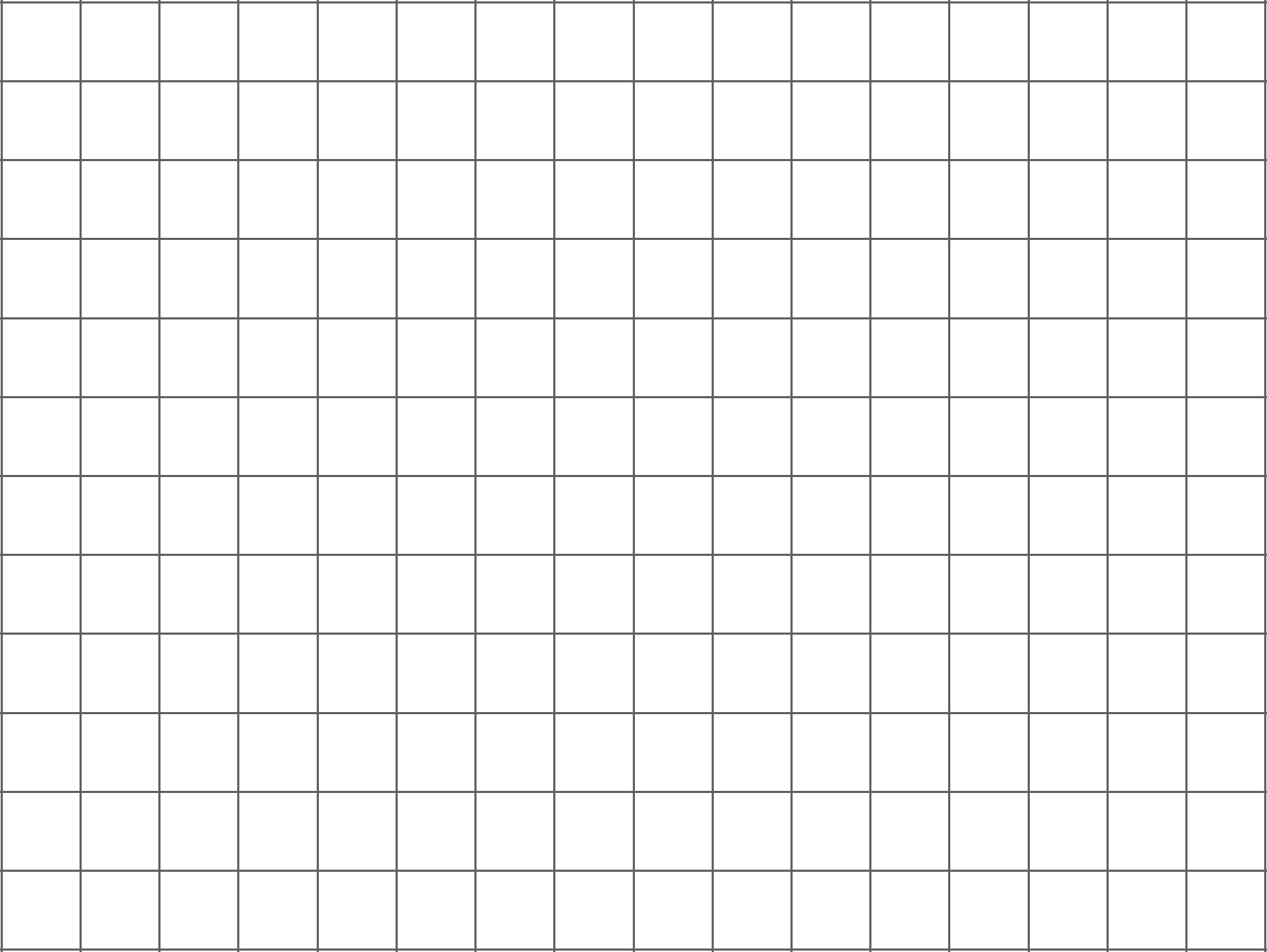 Discuss with a partner:How are the axes and labels of your three drawings different?How did the coordinates affect the way you drew the axes and label the numbers?12.3: Positively A-maze-ingHere is a maze on a coordinate plane. The black point in the center is (0, 0). The side of each grid square is 2 units long.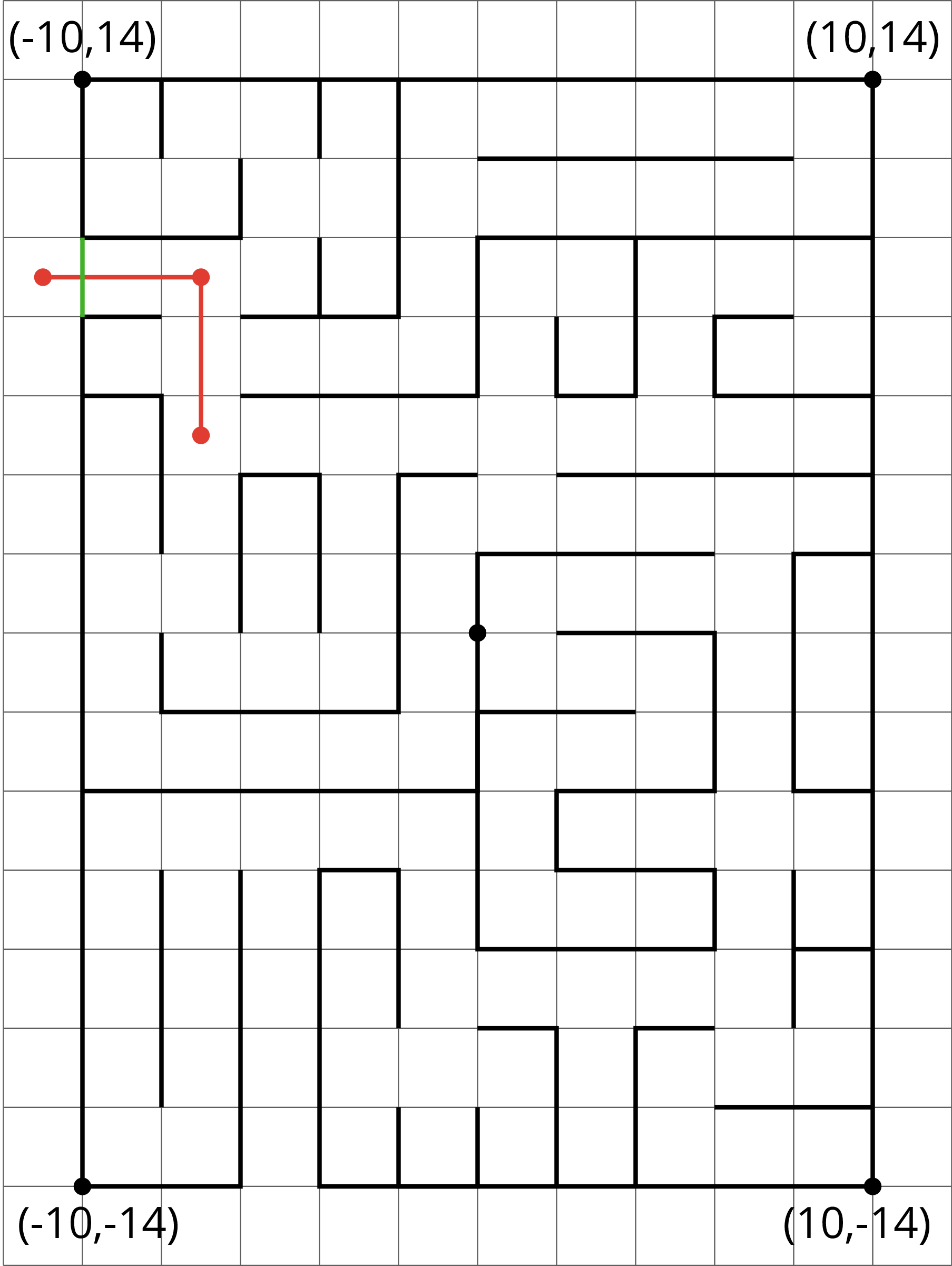 ​Enter the above maze at the location marked with a green segment. Draw line segments to show your way through and out of the maze. Label each turning point with a letter. Then, list all the letters and write their coordinates.Choose any 2 turning points that share the same line segment. What is the same about their coordinates? Explain why they share that feature.Are you ready for more?To get from the point  to  you can go two units up and six units to the left, for a total distance of eight units. This is called the “taxicab distance,” because a taxi driver would have to drive eight blocks to get between those two points on a map.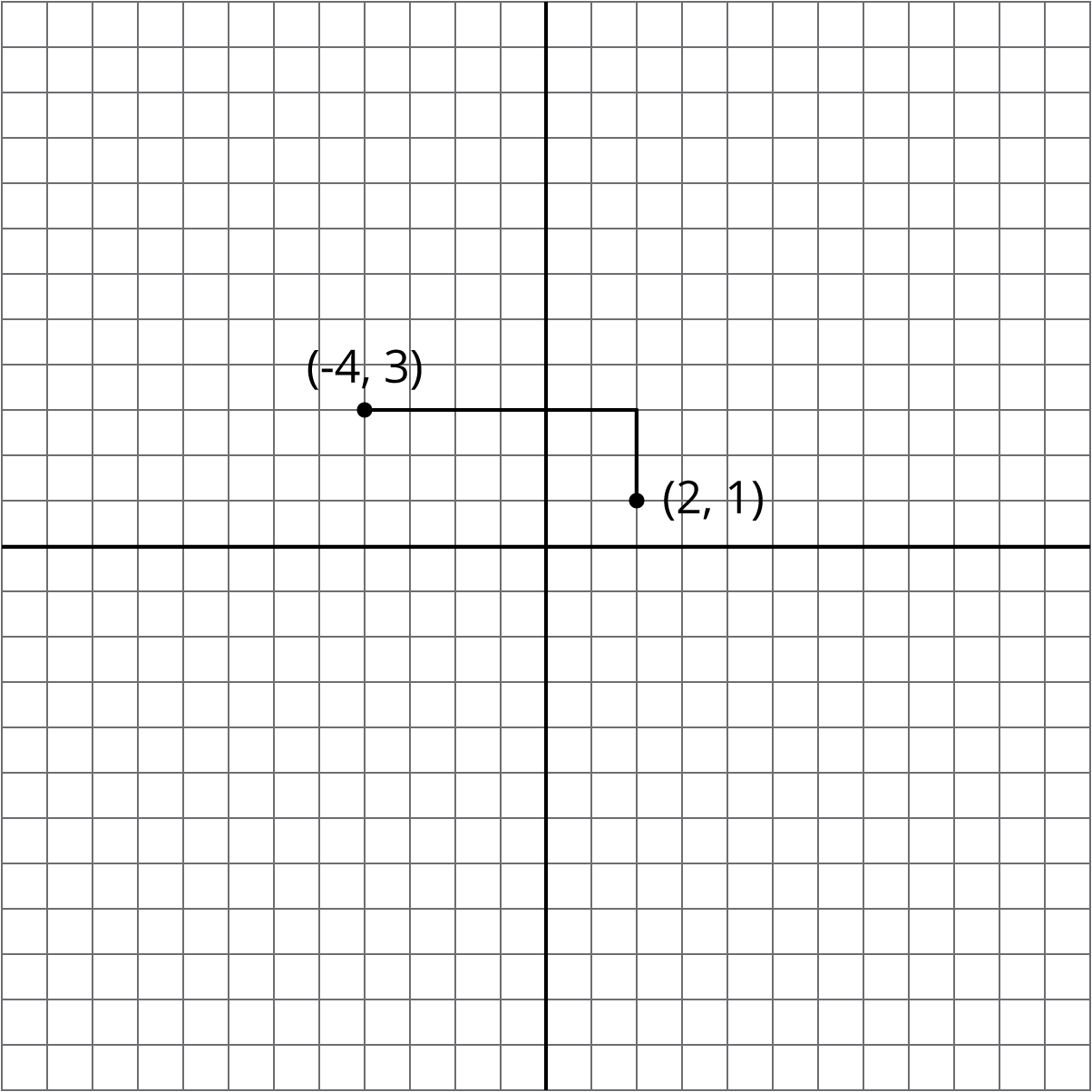 Find as many points as you can that have a taxicab distance of eight units away from . What shape do these points make?Lesson 12 SummaryThe coordinate plane can be used to show information involving pairs of numbers.When using the coordinate plane, we should pay close attention to what each axis represents and what scale each uses.Suppose we want to plot the following data about the temperatures in Minneapolis one evening. We can decide that the -axis represents number of hours in relation to midnight and the -axis represents temperatures in degrees Celsius.In this case, -values less than 0 represent hours before midnight, and and -values greater than 0 represent hours after midnight.On the -axis, the values represents temperatures above and below the the freezing point of 0 degrees Celsius.The data involve whole numbers, so it is appropriate that the each square on the grid represents a whole number.On the left of the origin, the -axis needs to go as far as -4 or less (farther to the left). On the right, it needs to go to 3 or greater.Below the origin, the -axis has to go as far as -8 or lower. Above the origin, it needs to go to 3 or higher.Here is a graph of the data with the axes labeled appropriately. 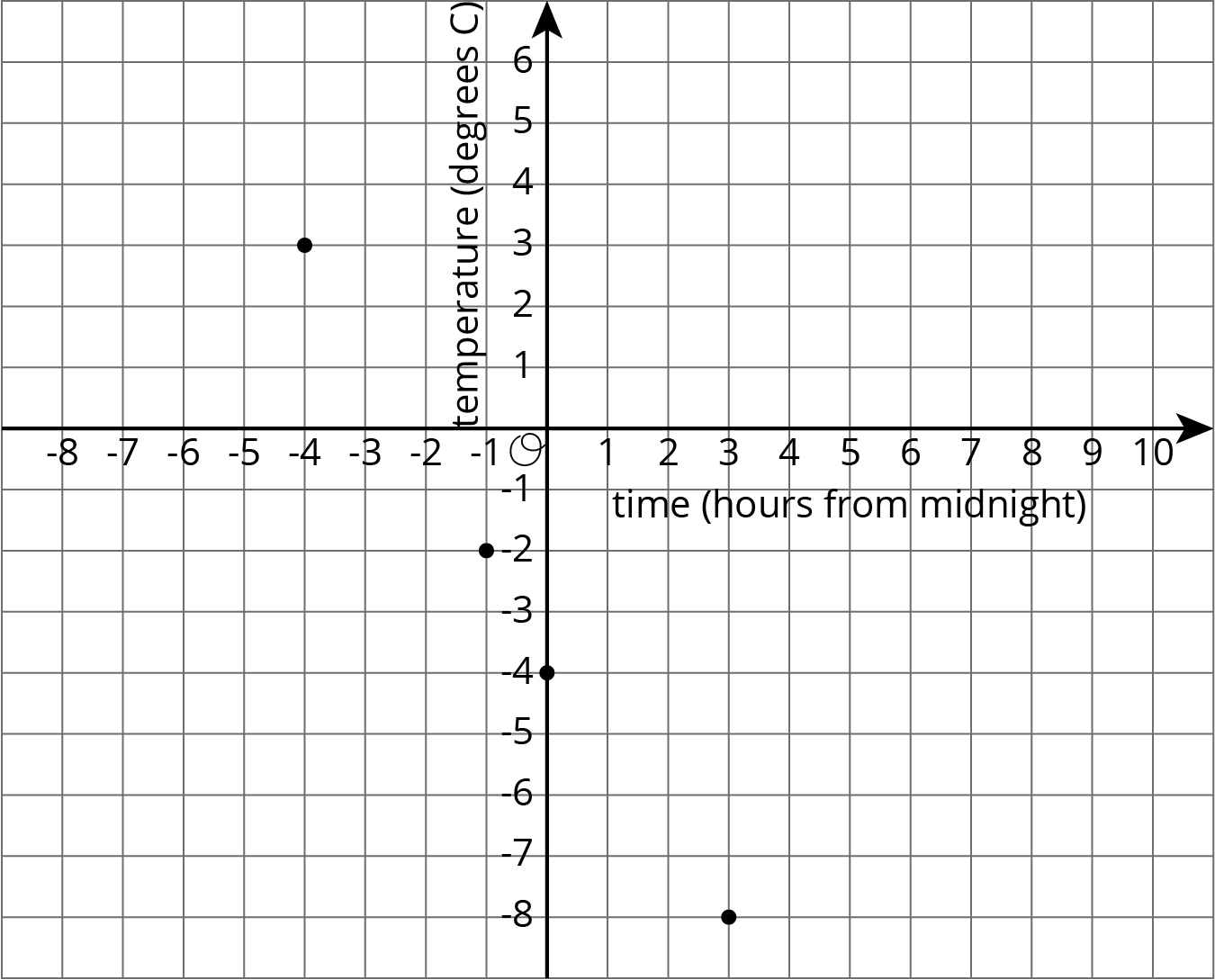 On this coordinate plane, a point at  would mean a temperature of 0 degrees Celsius at midnight. The point at  means a temperature of 3 degrees Celsius at 4 hours before midnight (or 8 p.m.).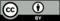 © CC BY Open Up Resources. Adaptations CC BY IM.time after
noon (hours)temperature
()05132432415-26-37-48-4time
(hours from midnight)temperature
(degrees C)-43-1-20-43-8